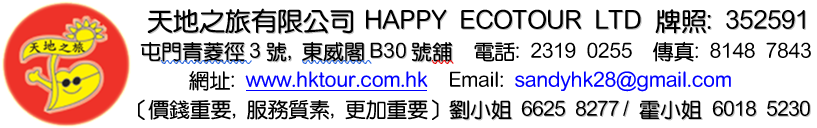 最 新 景 點最 新 景 點最 新 景 點青山禪院香港三大古剎：青山禪院 (團體包免費專車接送)千年歷史避暑勝地：杯渡岩香港最歷史悠久道觀：青雲觀尋訪“李小龍與屯門”的緣份青山禪院香港三大古剎：青山禪院 (團體包免費專車接送)千年歷史避暑勝地：杯渡岩香港最歷史悠久道觀：青雲觀尋訪“李小龍與屯門”的緣份青山禪院香港三大古剎：青山禪院 (團體包免費專車接送)千年歷史避暑勝地：杯渡岩香港最歷史悠久道觀：青雲觀尋訪“李小龍與屯門”的緣份